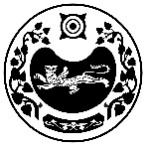              РОССИЯ ФЕДЕРАЦИЯЗЫ	РОССИЙСКАЯ ФЕДЕРАЦИЯ            ХАКАС РЕСПУБЛИКАЗЫ			      РЕСПУБЛИКА ХАКАСИЯ	                   АFБАН ПИЛТIРI		                               АДМИНИСТРАЦИЯ      АЙМАFЫНЫH УСТАF-ПАСТАА   		         УСТЬ-АБАКАНСКОГО РАЙОНАП О С Т А Н О В Л Е Н И Е  от 26.05.2020	      № 321-прп. Усть-АбаканВ целях исполнения Указа Президента Российской Федерации от 11.05.2020 № 316 «Об определении порядка действия мер по обеспечению санитарно-эпидемиологического благополучия населения в субъектах Российской Федерации в связи с распространением новой коронавирусной инфекции (COVID-19)», Постановления Правительства Республики Хакасия от 25.05.2020 № 265 «О внесении изменений в постановление Правительства Республики Хакасия от 13.03.2020 № 102 «О введении на территории Республики Хакасия режима повышенной готовности и реализации дополнительных мер по защите населения и территорий от чрезвычайных ситуаций», обеспечения санитарно - эпидемиологического благополучия населения, руководствуясь статьями 46, 66 Устава муниципального образования Усть-Абаканский район,  администрация Усть-Абаканского районаПОСТАНОВЛЯЕТ:	1.Внести в постановление администрации Усть-Абаканского района от от 15.05.2020 № 289-п «О мерах по обеспечению санитарно-эпидемиологического благополучия населения на территории Усть-Абаканского района в связи с распространением новой коронавирусной инфекции (COVID-19)» следующие изменения:- в пунктах 1 и 2 слова « 31 мая »  заменить словами «14 июня»      2. Исполняющему обязанности управделами администрации Усть-Абаканского района (Лемытская О.В.) разместить настоящее постановление на официальном сайте администрации Усть-Абаканского района в сети «Интернет».     3. Главному редактору газеты «Усть-Абаканские известия»                      (Церковная И.Ю.) опубликовать настоящее постановление в газете «Усть-Абаканские известия официальные».      4.     Контроль за исполнением настоящего постановления оставляю за собой.Глава Усть-Абаканского района				                    Е.В. ЕгороваО внесении изменений в постановление администрации Усть-Абаканского района от 15.05.2020 № 289-п «О мерах по обеспечению санитарно-эпидемиологического благополучиянаселения на территории Усть-Абаканскогорайона в связи с распространением новойкоронавирусной инфекции (COVID-19)»